BRIEF Pozdrawiam serdecznie
PODSTAWOWE DANE KONTAKTOWEProsimy podać nazwę Państwa firmy, imię i nazwisko, stanowisko, telefon kontaktowy, email, stronę www

PODSTAWOWE DANE KONTAKTOWEProsimy podać nazwę Państwa firmy, imię i nazwisko, stanowisko, telefon kontaktowy, email, stronę www

PODSTAWOWE DANE KONTAKTOWEProsimy podać nazwę Państwa firmy, imię i nazwisko, stanowisko, telefon kontaktowy, email, stronę www

Nazwa FirmyPodstawowe danePozostałe informacje o firmieInne mogące mieć wpływ na marketingStrona internetowa Domena internetowa (adres url)Osoba kontaktowaImię i nazwisko osoby odpowiedzialnej za marketing (osoba odpowiedzialna za przygotowanie briefu, kontakty, udzielenie dodatkowych informacji).TelefonTelefon osoby odpowiedzialnej za marketing w firmieEmailEmail  osoby odpowiedzialnej za marketing w firmie1. Kim są Państwa klienci (prosimy o krótką charakterystykę)? Która z grup klientów jest dla Państwa najistotniejsza? 2. Dlaczego klienci wybierają Państwa produkt, firmę?3. Czy aktualnie prowadzą bądź prowadzili Państwo w ostatnim czasie działania promocyjne/kampanie? Jeżeli tak to jakie?4. Która z grup produktów jest najbardziej istotna dla Państwa?Przygotowujemy analitykę działań marketingu online dla:produkt 1 -       link - produkt 2 -       link –produkt 3 -       link - 5. Czy w grupie sprzedawanych produktów można wyróżnić trendy sezonowe? (np. sezon na produkt trwa od marca do listopada (okres zimowy) – później klienci nie poszukuje danego produktu)6. Które cechy produktów najbardziej Państwa wyróżniają na tle konkurencji?7. Czy zdarzają się uprzedzenia Klientów do Państwa oferty lub produktów/usług?9. Jakie są zagrożenia, które argumenty konkurencji są dla Firmy najgroźniejsze?11. Czy posiadają Państwo bazę zdjęć, które można wykorzystać w działaniach komunikacyjnych?12.  Jakie macie Państwo doświadczenia we współpracy z mediami? Czy dziennikarze chętnie piszą o firmie i Państwa produktach/ofercie, czy sami dzwonią z pytaniami?13. Jakie są określone przez Państwa cele działań komunikacyjnych? 14. Co jest dla Państwa wyznacznikiem sukcesu kampanii? 15. Jakie macie Państwo doświadczenia w komunikacji wewnętrznej? Jakie narzędzia komunikacji są stosowane w firmie? 16. Jaki budżet (orientacyjnie) chcą Państwo przeznaczyć na działania komunikacyjne w czasie trwania kampanii? (proszę o podanie budżetu miesięcznego). Ile informacji prasowych będziemy przygotowywać? Ile będzie konsultacji dot. wizerunku?17. Początkowo skupiamy się na:budowie wizerunkuwsparciu sprzedaży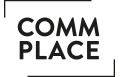 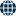 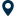 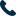 